CALL FOR PAPERS11th PhD-Student Workshop on Industrial Organization and Public Economics (WIPE)Reus, February 9th – 10th 2023Organized byECO-SOS Research Center on Economics and Sustainability(Universitat Rovira i Virgili)The Research Center on Economics and Sustainability (ECO-SOS) is a research center created in 2010 as CREIP (Research Center in Industrial and Public Economics), that recently moved to sustainability issues, in line with research interests of its members. Specifically, ECO-SOS studies the connection between sustainability and the following areas of interest: environmental and climate economics, health economics, regional and urban economics, education and labor market business and innovation, energy and natural resources, industrial organization, economic policy, game theory and environmental conflicts, and transport and tourism.Workshop objectivesWIPE aims to be an academic meeting for PhD students to interact with other young scholars, postdoc, and senior researchers to exchange experiences, research ideas, ongoing projects, and future research activities in the fields of Industrial Organization and Public Economics. WIPE will include about 18-20 presentations, each of them being discussed by a participant at the workshop, will also host a keynote lecture by Inés Macho (UAB and BSE). Former keynote speakers at WIPE have been: Mar Reguant (Northwestern University), Natalia Fabra (UC3M), Kai Konrad (Max Planck Institute), Mark Armstrong (University of Oxford), Alessandro Gavazza (LSE), Luis Cabral (NYU), Jose Luis Moraga-Gonzalez (VU Amsterdam), Tommaso Valletti (Imperial College London), Xavier Vives (IESE), and Massimo Filippini (ETH Zürich).Keynote SpeakerWIPE AwardsDuring the 11th WIPE the Department of Economics will award the young researcher presenting the best paper of the workshop. Furthermore, the Chair for the Promotion of Firm Innovation will award the young researcher presenting the best paper on R&D and innovation.The decision will be taken by a jury composed by members designed by the Department of Economics and the Organizing Committee of the WIPE, and the verdict will be announced during the closure of the workshop. Note that in exceptional and duly justified cases, the jury may award two papers, and the prize will be divided equally.Submission of papersFull papers should be submitted electronically in PDF format to eco-sos@urv.cat by November 28th 2022. The front page of the document should include the title, authors, affiliations, contact details, and a short abstract. The deadline for notification of accepted papers is December 20th 2022. Location and TravellingLocated right in the centre of the Costa Daurada and at less than one hour from Barcelona, Reus is a medium-sized city well known for its shopping, modernist heritage and its close relationship to the architect Antoni Gaudí.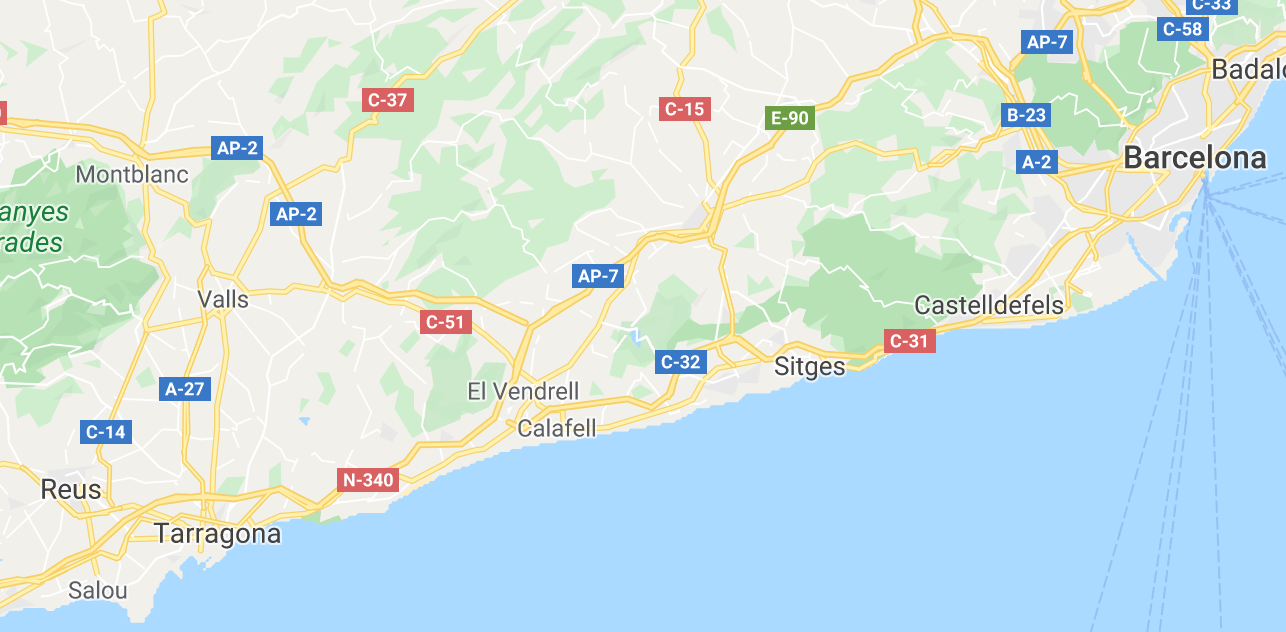 How to get to Reus from Reus Airport?Reus Airport is located 3 km from the city centre and is connected with several European destinations, mainly by Ryanair.How to get to Reus from Barcelona?Reus is located 110 km south of Barcelona, just over an hour away. How to get to Reus from Barcelona Airport?AccommodationParticipants are expected to arrange their own accommodation. Among the hotels of the following list, Reus Park Hotel is the closest to the venue of the conference (5-minute walk) and Hotel Gaudí, Hotel Centre Reus and NH Hotel are inside a reasonable walking distance:Registration and feesAll presenters must be PhD students. Papers must widely fit in the fields of Industrial Organization and Public Economics. There is a non-refundable fee of EUR 100 and attendants should cover their own travel expenses. Fee covers coffee breaks, a lunch and a gala dinner, as well as full access of all activities of the workshop.Scientific CommitteeLocal Organising CommitteeFinancial support by: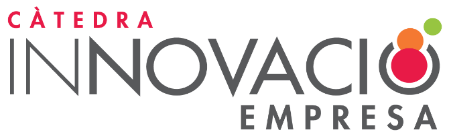 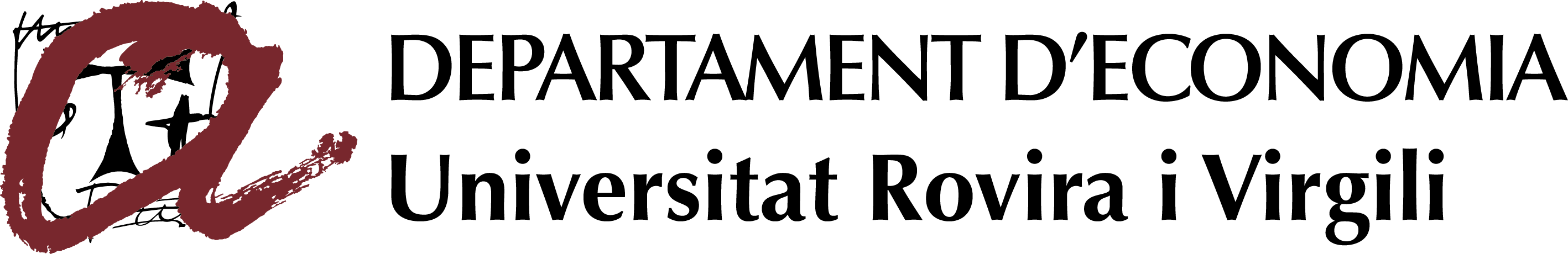 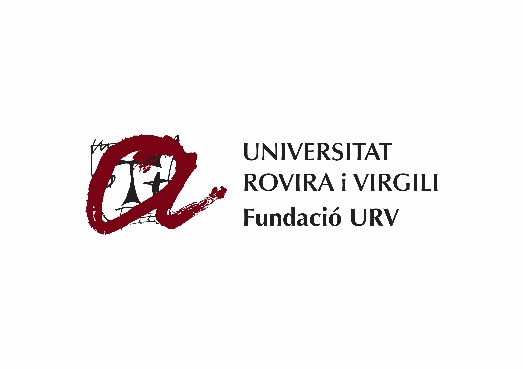 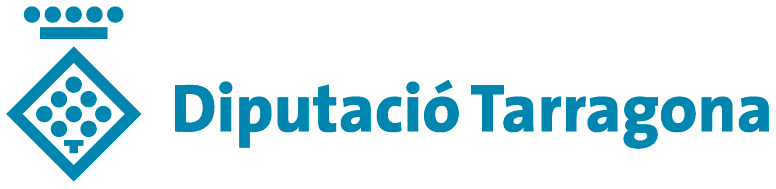 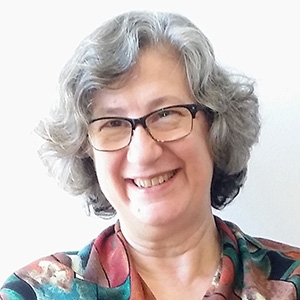 Inés Macho-Stadler is Professor of Economics at Universitat Autònoma de Barcelona and Research Professor at the Barcelona GSE. Her research interests relate to Information Theory, Industrial Organization and Applied Game Theory, and her work has appeared, among others, in Economic Theory, Games and Economic Behaviour, International Economic Review, Journal of Economics and Management Strategy, Journal of Economic Theory, and Journal of Health Economics. She has been member of the Advisory Council of la Caixa Research Department, the International Scientific Advisory Committee (ISAC) of bc3, and the Research Council of the European University Institute. She has also been member of the board of Directors of Iberdrola. She has had research evaluation responsibilities at the ANEP and CNEAI. She has been president of the Spanish Economic Association (AEE). She is elected member of the Academia Europeae.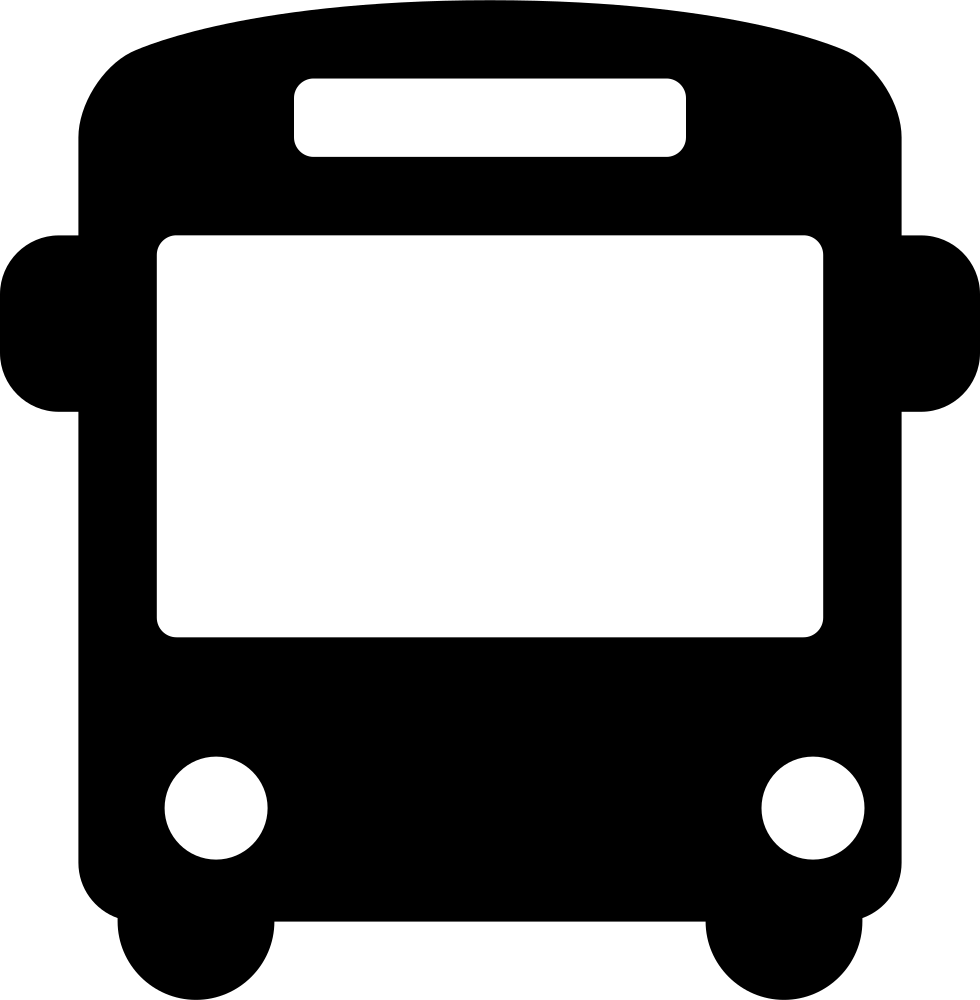 By bus (Reus Transport: www.reustransport.cat): the bus number 50 connects the Reus Airport to the city centre in less than 30 minutes, with a frequency of one hour. The bus makes several stops, including bus and train stations.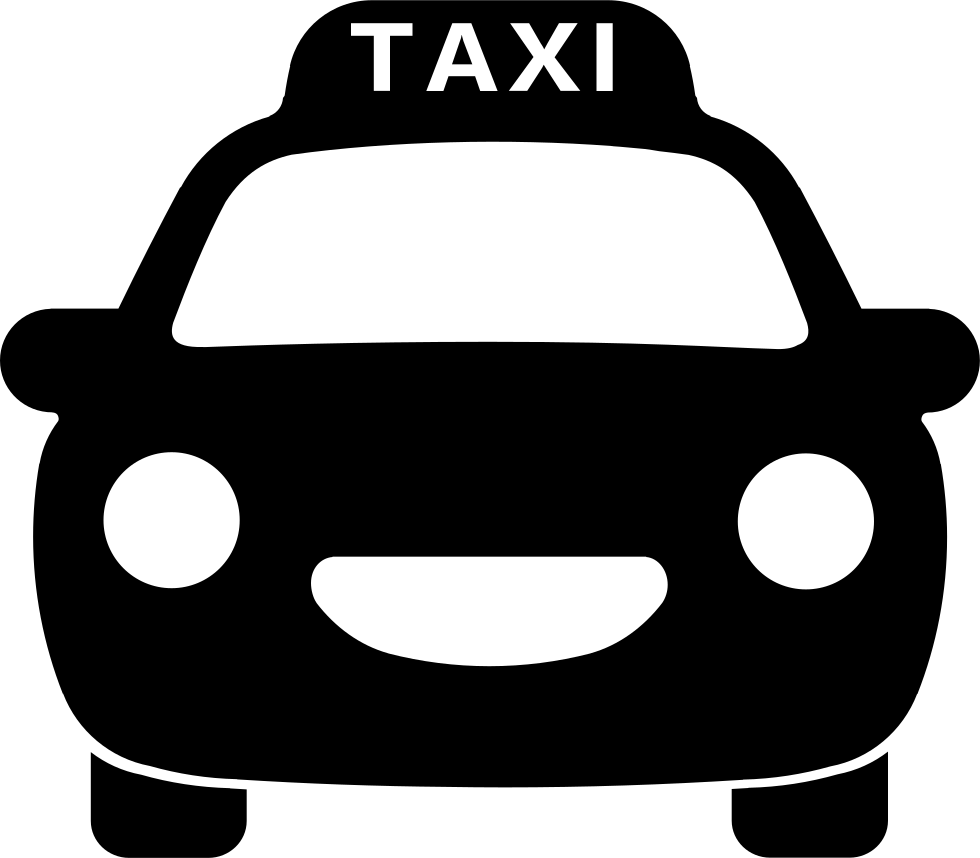 By taxi: taxis stand in front of the door of the arrivals terminal of the airport. The approximate cost of the journey to the city centre is 20 € and lasts about 15 minutes.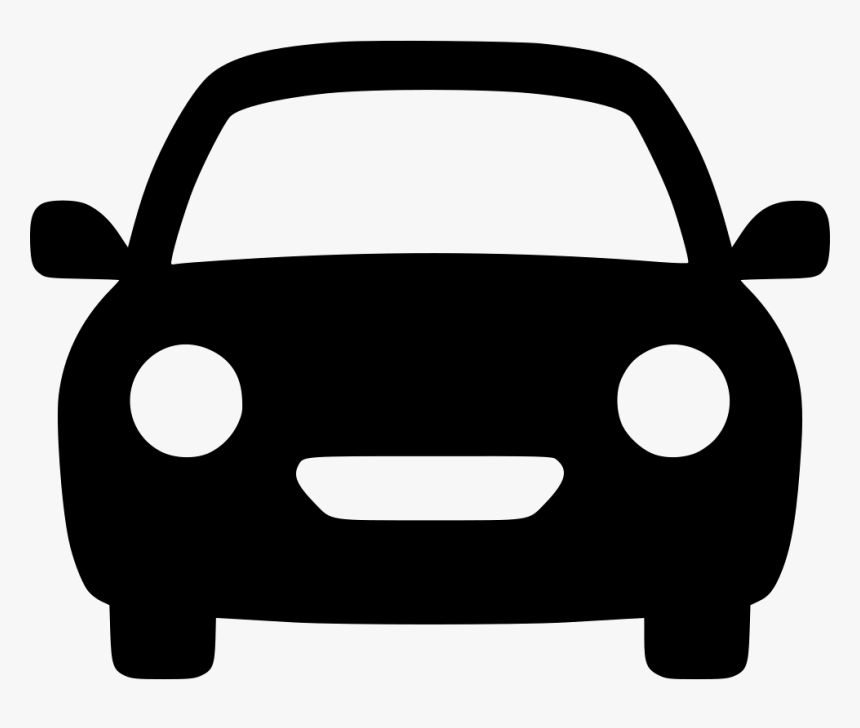 By car: take the AP-7 motorway and after one hour take exit 34 and follow the T11 towards Reus.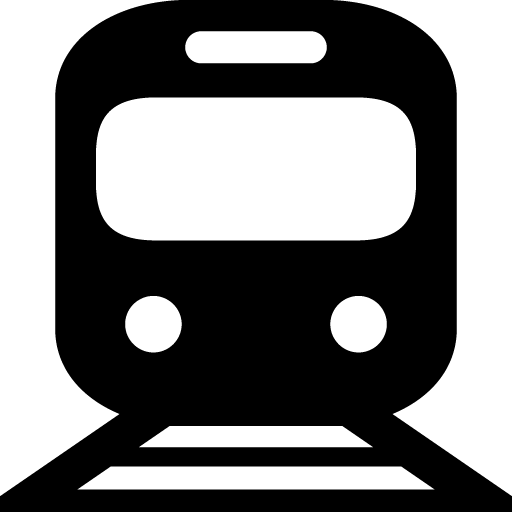 By train (RENFE: www.renfe.es): the trip from Barcelona takes about 1 hour and 40 minutes. There are about 15 trains making the journey between Barcelona Sants station and Reus each day. The adult fare is 8.40€ (regional) and 9.55€ (Catalonia Express).By bus (www.igualadina.com): Hispano Igualadina connects Barcelona with Reus four times a day on weekdays and twice on weekends. The journey takes 1 hour and 50 minutes and the fare is 10.60€.By bus (www.busplana.com): Plana connects Barcelona Airport with Reus six times a day on weekdays and five on weekends. The journey takes between 1 hour and 30 minutes and 2 hours and 40 minutes (depending on timetable) and the fare is 16.90€.By train (RENFE: www.renfe.es): There is a train station at the T2 building that connects with Sants station in Barcelona. Departures are every 20 minutes.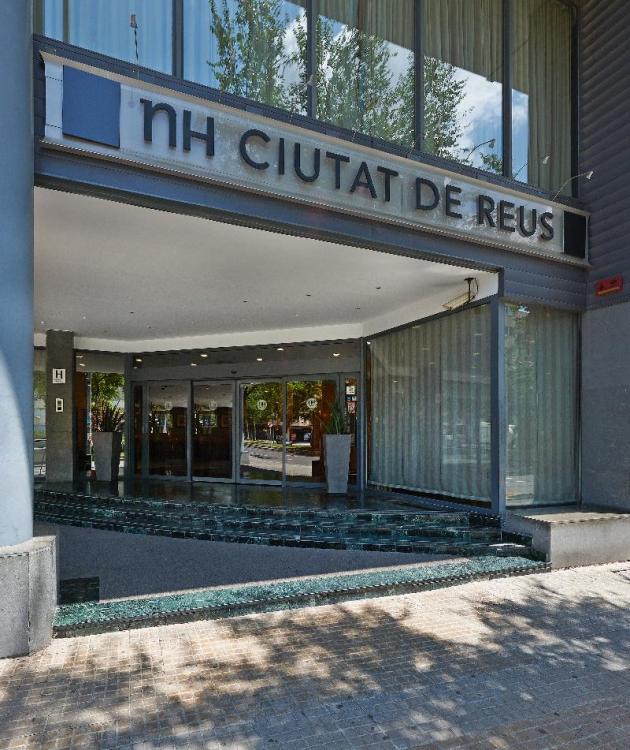 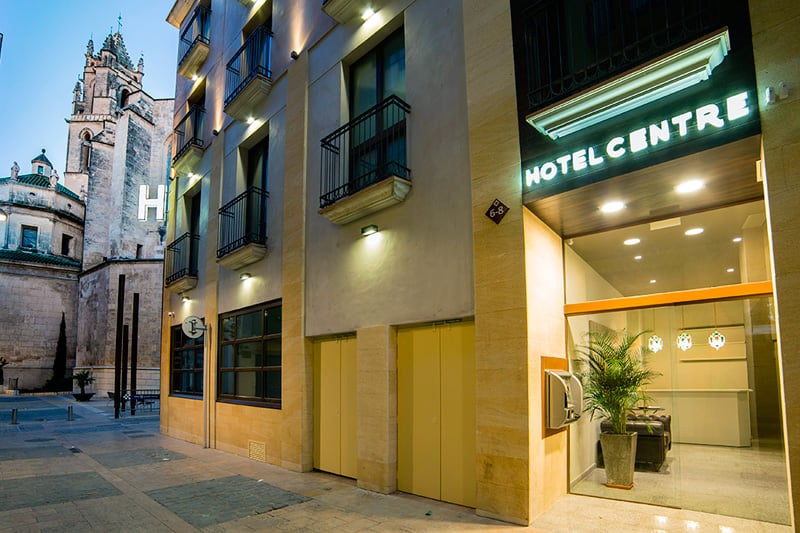 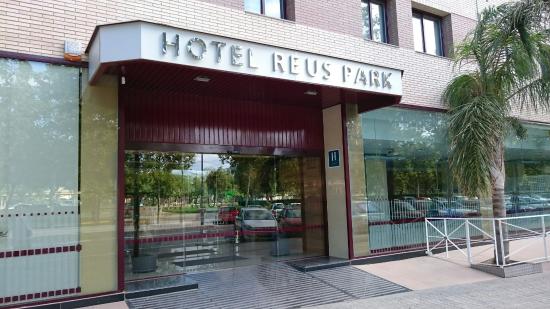 Hotel NH Ciutat de Reus **** http://www.nh-hotels.comHotel Centre Reus *** http://hotelcentrereus.com/home/Hotel Reus Park *** http://en.hotelreuspark.com/Susana Iranzo (ECO-SOS, Universitat Rovira i Virgili)António Osorio (ECO-SOS, Universitat Rovira i Virgili) María José Pérez (ECO-SOS, Universitat Rovira i Virgili)Mercedes Teruel (ECO-SOS, Universitat Rovira i Virgili)Cori Vilella Bach (ECO-SOS, Universitat Rovira i Virgili)Josep-Maria Arauzo-Carod (ECO-SOS, Universitat Rovira i Virgili)Eulàlia Torner (staff ECO-SOS, Universitat Rovira i Virgili)eco-sos@urv.cathttps://www.eco-sos.urv.cat